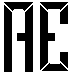 REPÚBLICA  FEDERATIVA DO BRASILMINISTÉRIO DAS RELAÇÕES EXTERIORESCONSULADO-GERAL EM MUNIQUEFORMULÁRIO DE REGISTRO DE ÓBITO(Preencher à máquina ou em letra de forma)DADOS DE IDENTIFICAÇÃO DO(A) FALECIDO(A)DADOS DE IDENTIFICAÇÃO DO(A) FALECIDO(A)DADOS DE IDENTIFICAÇÃO DO(A) FALECIDO(A)DADOS DE IDENTIFICAÇÃO DO(A) FALECIDO(A)DADOS DE IDENTIFICAÇÃO DO(A) FALECIDO(A)Nome completoNome completoNome completoNome completo Sexo     M         F Sexo     M         FData de nascimento    ______/______/______               dia              mês             ano IdadeLocal de nascimento (cidade/país)Local de nascimento (cidade/país)Local de nascimento (cidade/país)Local de nascimento (cidade/país)Estado civil    solteiro(a)     casado(a)     viúvo(a)     divorciado(a)     outros__________________Estado civil    solteiro(a)     casado(a)     viúvo(a)     divorciado(a)     outros__________________Estado civil    solteiro(a)     casado(a)     viúvo(a)     divorciado(a)     outros__________________Estado civil    solteiro(a)     casado(a)     viúvo(a)     divorciado(a)     outros__________________Estado civil    solteiro(a)     casado(a)     viúvo(a)     divorciado(a)     outros__________________Estado civil    solteiro(a)     casado(a)     viúvo(a)     divorciado(a)     outros__________________Cartório de registro de casamento (preencher mesmo em caso de separação, divórcio ou viuvez)Cartório de registro de casamento (preencher mesmo em caso de separação, divórcio ou viuvez)Cartório de registro de casamento (preencher mesmo em caso de separação, divórcio ou viuvez)Cartório de registro de casamento (preencher mesmo em caso de separação, divórcio ou viuvez)Cartório de registro de casamento (preencher mesmo em caso de separação, divórcio ou viuvez)Cartório de registro de casamento (preencher mesmo em caso de separação, divórcio ou viuvez)Profissão ____________________________________________CPF ________________________________________________Profissão ____________________________________________CPF ________________________________________________Profissão ____________________________________________CPF ________________________________________________Eleitor brasileiro       Sim          NãoEleitor brasileiro       Sim          NãoEleitor brasileiro       Sim          NãoEndereço residencial completo (rua/nº/cidade/estado/país)  Rua, nº ____________________________________________________________________  Cidade _____________________ Estado__________________ CEP___________________Endereço residencial completo (rua/nº/cidade/estado/país)  Rua, nº ____________________________________________________________________  Cidade _____________________ Estado__________________ CEP___________________Endereço residencial completo (rua/nº/cidade/estado/país)  Rua, nº ____________________________________________________________________  Cidade _____________________ Estado__________________ CEP___________________Endereço residencial completo (rua/nº/cidade/estado/país)  Rua, nº ____________________________________________________________________  Cidade _____________________ Estado__________________ CEP___________________Endereço residencial completo (rua/nº/cidade/estado/país)  Rua, nº ____________________________________________________________________  Cidade _____________________ Estado__________________ CEP___________________Endereço residencial completo (rua/nº/cidade/estado/país)  Rua, nº ____________________________________________________________________  Cidade _____________________ Estado__________________ CEP___________________EMAIL ______________________________________________________________________EMAIL ______________________________________________________________________EMAIL ______________________________________________________________________EMAIL ______________________________________________________________________EMAIL ______________________________________________________________________EMAIL ______________________________________________________________________DADOS SOBRE O ÓBITODADOS SOBRE O ÓBITOData de falecimento   _____/_____/_____   _______/_______          dia           mês            ano              hora(as)           minuto(s)Local de falecimento (cidade/país)Local de falecimento (cidade/país)Motivo de falecimento______________________________________Nome do(a) atestante (médico/a)_______________________________________Nome do(a) atestante (médico/a)_______________________________________Local de sepultamento, se for o caso (nome e endereço do cemitério)  Nome ______________________________________________________________________  Endereço (Rua, nº ) ___________________________________________________________  Cidade _____________________ Estado ____________________ País _________________Local de sepultamento, se for o caso (nome e endereço do cemitério)  Nome ______________________________________________________________________  Endereço (Rua, nº ) ___________________________________________________________  Cidade _____________________ Estado ____________________ País _________________Local de sepultamento, se for o caso (nome e endereço do cemitério)  Nome ______________________________________________________________________  Endereço (Rua, nº ) ___________________________________________________________  Cidade _____________________ Estado ____________________ País _________________Se cremado,  indicar                     Sim                          NãoSe cremado,  indicar                     Sim                          NãoSe cremado,  indicar                     Sim                          NãoDADOS FAMILIARESCônjuge (preencher mesmo em caso de separação, divóricio ou pré-falecimento do/a cônjuge)  Nome completo ______________________________________________________________  Nacionalidade _____________________ Local de nascimento _________________________                                                                                                                                                                                                    (cidade/país)  Endereço (rua, nº) ____________________________________________________________  Cidade _________________ Estado_____ ____________ CEP ________________________Cônjuge (preencher mesmo em caso de separação, divóricio ou pré-falecimento do/a cônjuge)  Nome completo ______________________________________________________________  Nacionalidade _____________________ Local de nascimento _________________________                                                                                                                                                                                                    (cidade/país)  Endereço (rua, nº) ____________________________________________________________  Cidade _________________ Estado_____ ____________ CEP ________________________Filiação (fornecer os nomes completos)  Pai:  Nome completo __________________________________________________________          Nacionalidade _________________ Local de nascimento _________________________                                                                                                                                                                                                                                                                                                                                                                                                                                                                                                                                                                       (cidade/país)         Endereço (rua, nº)________________________________________________________          Cidade _________________ Estado_____________ CEP________________________ Mãe: Nome completo _________________________________________________________          Nacionalidade _________________ Local de nascimento ________________________                                                                                                                                                                                            (cidade/país)          Endereço (rua, ________________________________________________________          Cidade _________________ Estado_____ ________ CEP______________________Filiação (fornecer os nomes completos)  Pai:  Nome completo __________________________________________________________          Nacionalidade _________________ Local de nascimento _________________________                                                                                                                                                                                                                                                                                                                                                                                                                                                                                                                                                                       (cidade/país)         Endereço (rua, nº)________________________________________________________          Cidade _________________ Estado_____________ CEP________________________ Mãe: Nome completo _________________________________________________________          Nacionalidade _________________ Local de nascimento ________________________                                                                                                                                                                                            (cidade/país)          Endereço (rua, ________________________________________________________          Cidade _________________ Estado_____ ________ CEP______________________Filhos (fornecer os nomes completos)  Nome ______________________________________________________ idade__________  Nome ______________________________________________________ idade __________  Nome ______________________________________________________ idade __________  Nome ______________________________________________________ idade __________Filhos (fornecer os nomes completos)  Nome ______________________________________________________ idade__________  Nome ______________________________________________________ idade __________  Nome ______________________________________________________ idade __________  Nome ______________________________________________________ idade __________OUTRAS INFORMAÇÕESOUTRAS INFORMAÇÕESDeixou bens ?     Sim       NãoFaleceu com testamento conhecido?       Sim    NãoFaleceu com testamento conhecido?       Sim    NãoDeixou herdeiros menores ?                Sim              Não  Em caso afirmativo, nomes e idades  Nome ______________________________________________________ idade __________  Nome ______________________________________________________ idade __________  Nome ______________________________________________________ idade __________Deixou herdeiros menores ?                Sim              Não  Em caso afirmativo, nomes e idades  Nome ______________________________________________________ idade __________  Nome ______________________________________________________ idade __________  Nome ______________________________________________________ idade __________Deixou herdeiros menores ?                Sim              Não  Em caso afirmativo, nomes e idades  Nome ______________________________________________________ idade __________  Nome ______________________________________________________ idade __________  Nome ______________________________________________________ idade __________DECLARANTE  Nome _________________________________________________________________________  Assinatura _____________________________________        Local  _________________________________________       Data  _____/________/__________                                                                                                                  dia                  mês                        ano                                                                                          Nome _________________________________________________________________________  Assinatura _____________________________________        Local  _________________________________________       Data  _____/________/__________                                                                                                                  dia                  mês                        ano                                                                                        Email __________________________________________Email __________________________________________CPF ___________________________________________CPF ___________________________________________